ΜΑΘΗΜΑ: ΜΑΘΗΜΑΤΙΚΑ ΠΡΟΣΑΝΑΤΟΛΙΣΜΟΥΘΕΜΑ ΑΑ1. α) Σχολικό σελίδα 15β)Μια συνάρτηση  είναι συνάρτηση 1-1, αν και μόνο αν για οποιαδήποτε  ισχύει η συνεπαγωγή: αν  τότε Μια συνάρτηση   με την οποία κάθε  αντιστοιχίζεται στο μοναδικό   για το οποίο ισχύει  . Από τον τρόπο αυτό ορίστηκε η g προκύπτει ότι:Έχει πεδίο ορισμού το σύνολο τιμών  της  Έχει σύνολο τιμών το πεδίο ορισμού Α της  και ισχύει η ισοδυναμία: A2. Σχολικό σελίδα 142Α3. Σχολικό βιβλίο σελίδα 135Α4.α) Λάθος, αντιπαράδειγμα. Παρατηρούμε αν  για κάθε , όμως η f δεν είναι σταθερή στο β) Λάθος, αντιπαράδειγμα  . Παρατηρούμε ότι:  και  Α5. Σωστή απάντηση είναι το (γ) 4ΘΕΜΑ ΒΒ1.Αφού η f  έχει οριζόντια ασύμπτωτη στο  την ευθεία  τότε  Β2. Θεωρώ  η οποία είναι ορισμένη στο .Η g είναι παραγωγίσιμη στο , ως άθροισμα παραγωγίσιμων συναρτήσεων με  για κάθε . Άρα η g είναι γνησίως φθίνουσα στο .Η  είναι συνεχής στο , αφού είναι παραγωγίσιμηΆρα από θεώρημα Bolzano υπάρχει  τέτοιο ώστε  το οποίο είναι μοναδικό αφού η f είναι γνησίως φθίνουσα στο  , άρα και 1-1.Β3. Η f είναι παραγωγίσιμη στο με , οπότε η fείναι γνησίως φθίνουσα στο , οπότε  η f είναι γνησίως φθίνουσα στο , άρα και 1-1, οπότε αντιστρέφεται .Άρα  με  Β4.  , αφού  άρα η ευθεία  είναι κατακόρυφη ασύμπτωτη,Η f είναι γνησίως φθίνουσα στο  Η  είναι παραγωγίσιμη στο , με   άρα η   είναι κυρτή στο  Κατακόρυφες ασύμπτωτες δεν έχει αφού είναι συνεχής στο   ,  Η  είναι γνησίως φθίνουσα στο  Η είναι παραγωγίσιμη στο , με   άρα η είναι κυρτή στο , άρα δεν έχει ασύμπτωτες στο  Θα πρέπει να σχεδιάσουμε και την  η οποία είναι ο άξονας συμμετρίας τους.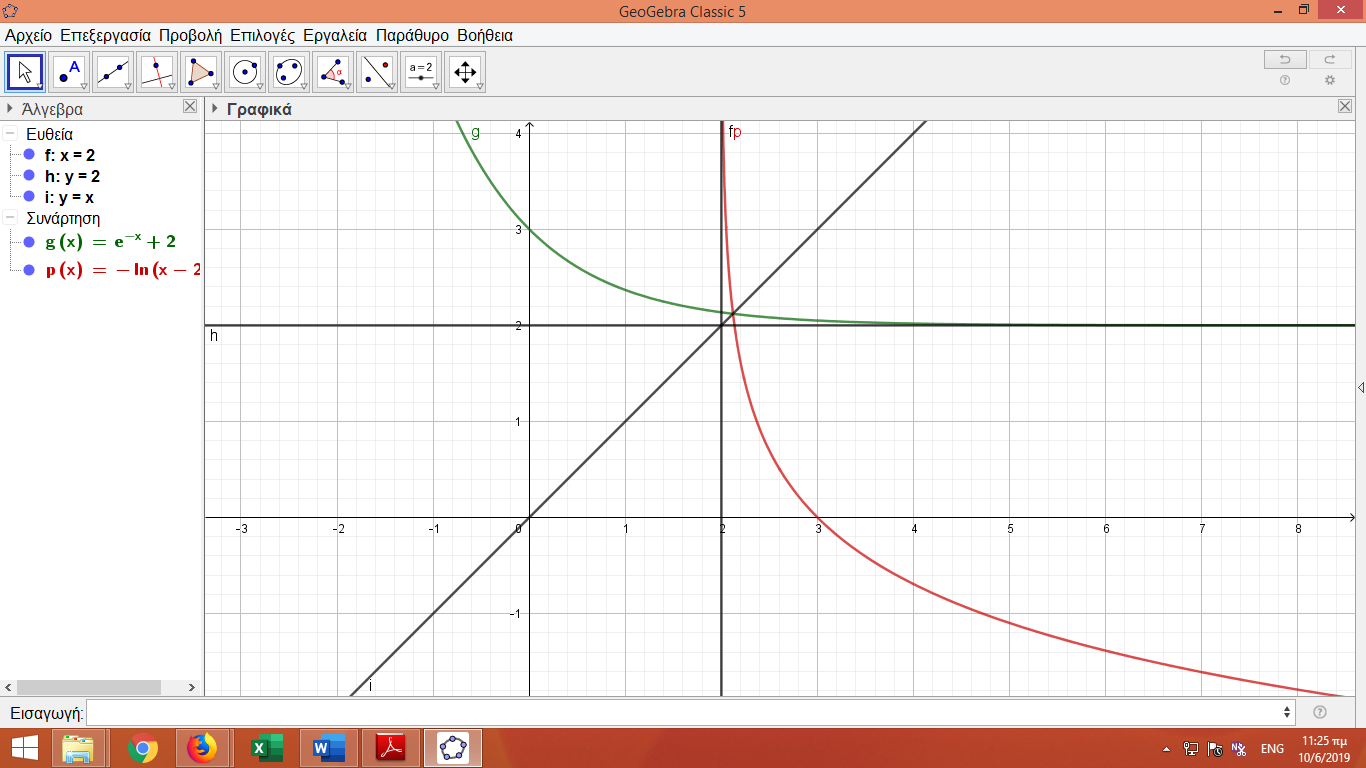 Η μελέτη της αντίστροφης θα μπορούσε να μην γίνει και να φτιάξω μια πρόχειρη γραφική παράσταση με την βοήθεια της συμμετρίας ως προς την y = x*Οι γραφικές παραστάσεις μπορούν να γίνουν με την μετατόπιση των γραφικών παραστάσεων από την διδαχθείσα ύλη της Β’ Λυκείου.Επιμέλεια απαντήσεων: Τσαλιγόπουλος Μίλτος, Βαλιάδη Μαρίαx                       72x2                                                                          7